U1_L1_ALL12Vocabulary C: define terms or expressions in your own words.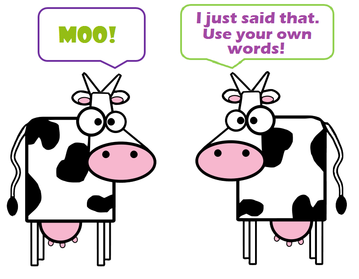 Physical QuantityVelocityNewton’s 3rd LawInternational System